Экскурсия в банк «Азы финансовой грамотности вместе с сотрудниками Сбербанка»14 ноября 2023 г. в рамках работы по ранней профориентации финансовой грамотности воспитанники подготовительной   к школе группы «А» побывали на экскурсии в Сбербанк, где дети узнали очень много интересного:- зачем люди приходят в банк;- люди, каких профессий, работают в нем;- какая техника помогает в обслуживании населения;- что такое электронная очередь и для чего она нужна;- что такое сберкнижка;- чем отличаются друг от друга банковские карты;- что находится за дверью с надписью " Руководитель банка" и тд.Также, сотрудники банка познакомили детей с историей денег. Рассказали о том, какие бывают денежные купюры, что такое копейки и рубли и как ими распоряжаться.Дети с удовольствием и большим интересом отвечали на вопросы, которые приготовили для них  специалисты банка.В подарок от работников Сбербанка дети получили очень интересную книгу «Что такое деньги»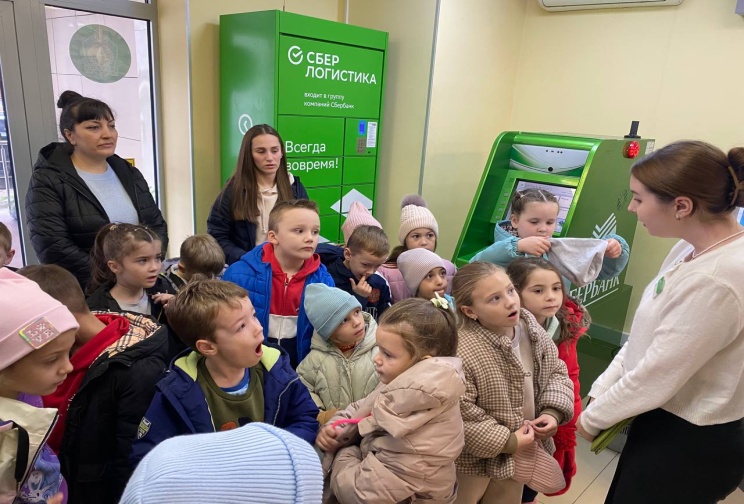 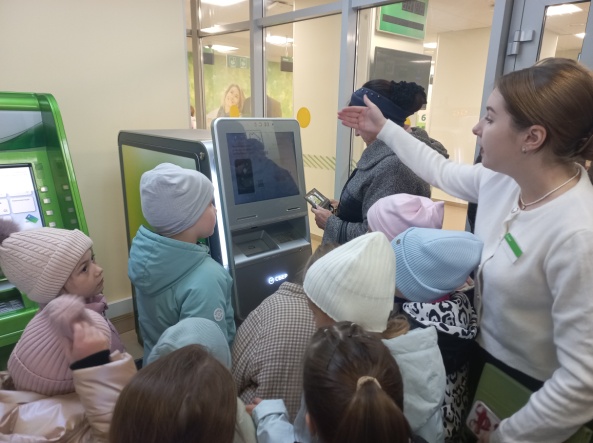 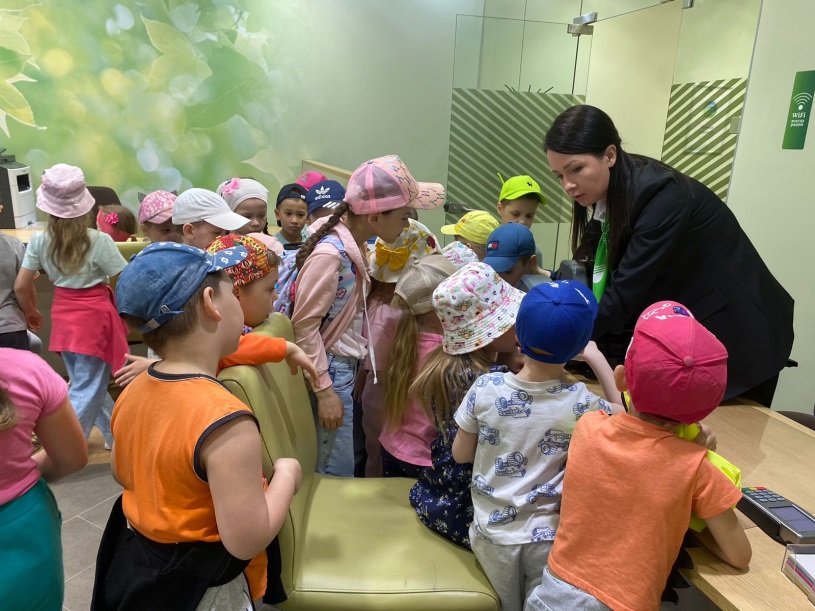 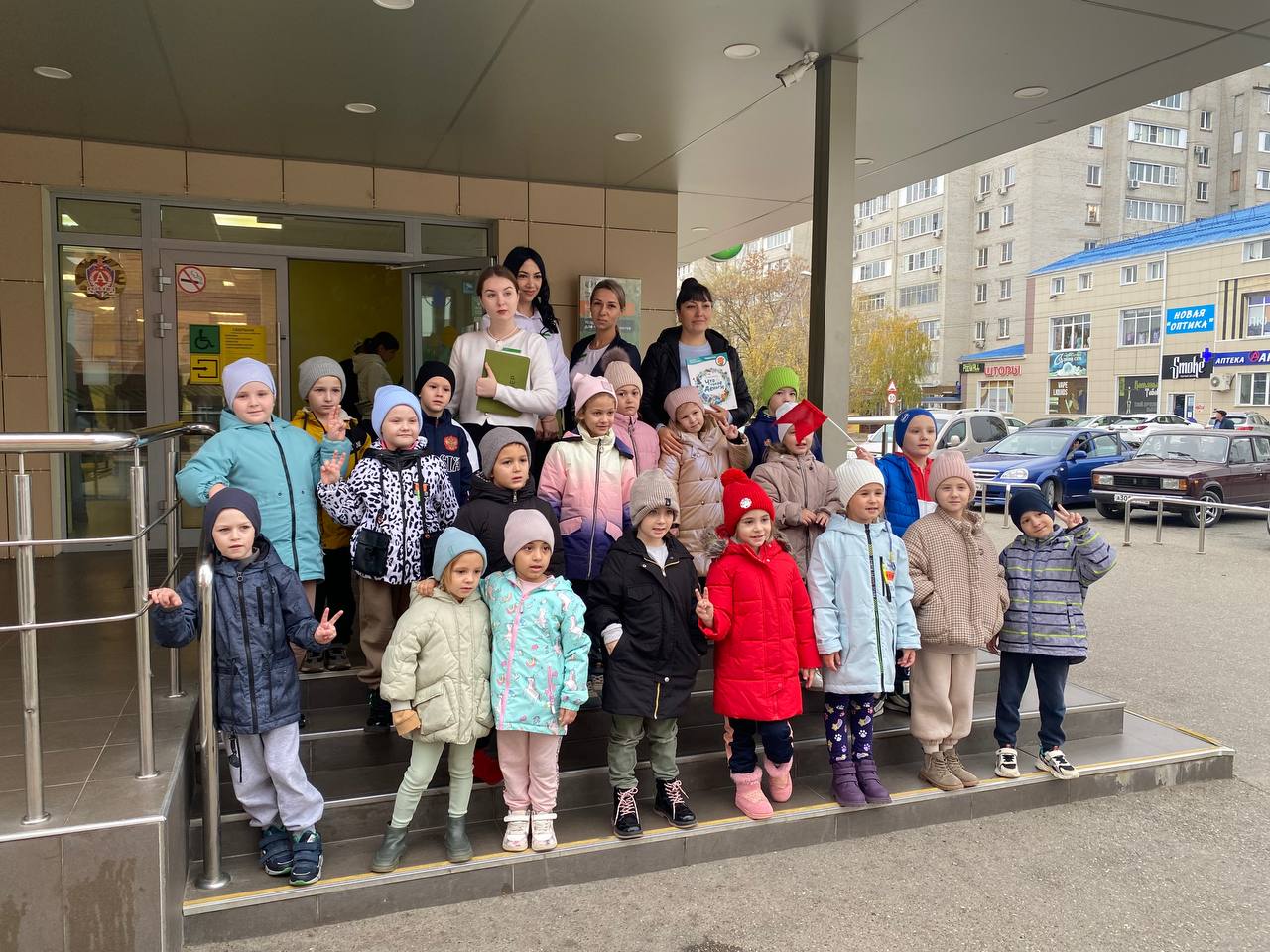 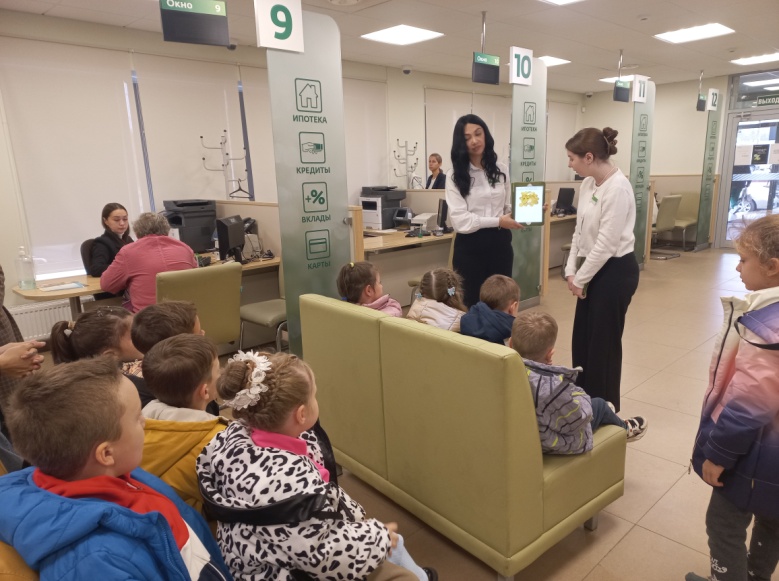 Экскурсия получилась познавательной и полной приятных впечатлений!Воспитатель: Манафова Э.М.